Dear Parents/Carers,Hopefully, from parents evening, you have received your username and password, to log on to our new school website and app.We will be running a Website Workshop on Friday 17th March at 2.30pm and Wednesday 22nd March at 9.00am, to show you some of the features of the website and how to use the app. We can even help you to download the app, if you haven’t already.If you will be attending either session, please indicate on the slip below and return it to school, as soon as possible.During the meetings, we will be offering a crèche to look after any pre-school children. Please indicate on the slip below, if you would like to take advantage of this, so that we can provide staff.Many Thanks,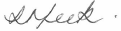 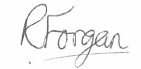 Mrs Meek                      Mrs Forgan------------------------------------------------------------------------------------------------------------------------Please sign and return this to the school office.Name ..............................................................  Parent of .............................................................I will be attending the Website Workshop on: Friday 17th March at 2.30 pmOr Wednesday 22nd March at 9.00amI would/would not like to use the crèche facility. (Please delete as appropriate)I have/have not received my log on details and password. (Please delete as appropriate)Signed .......................................................................